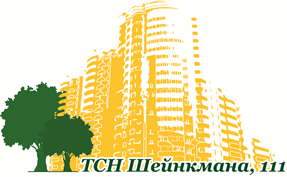 ПРАВИЛАэксплуатации детской игровой площадкиВНИМАНИЕ!Дети до семи лет должны находиться на детской игровой площадке под присмотром родителей, воспитателей или в сопровождении взрослых. Перед использованием игрового оборудования убедитесь в его безопасности и отсутствии посторонних предметов.Предназначение детского игрового оборудованияКачалка на пружине "Кабриолет"………..…………………………………………………………………..для детей от 3 до 10 летКарусель с рулем……..……………………………………………………………………………………………...для детей от 3 до 12 летПесочница с крышкой………..…………………………………………………………………………………….для детей от 1 годаДомик-беседка………………………………………………………………………………………………………….для детей от 2 летДетский игровой комплекс (малый)………………………………………………………………………..для детей от 3 до 7 летПожарная машина ……………………………………………………………………………………………………для детей от 5 до 10 летДетский игровой комплекс (большой) …………………………………………………………………….для детей от 6 до 12 летУважаемые посетители!На детской игровой площадкеЗАПРЕЩАЕТСЯ!•Пользоваться детским игровым оборудованием лицам старше 16 лет и весом более 70 кг.•Мусорить, курить, оставлять окурки, приносить и оставлять стеклянные бутылки.•Выгуливать домашних животных.•Использовать игровое оборудование не по назначению.НОМЕРА ТЕЛЕФОНОВ В ЭКСРЕННЫХ СЛУЧАЯХ:Медицинская служба (скорая помощь)…………….………..03Служба спасения……………………..………………...............................01, 112Полиция…………………………………………………..................................02Эксплуатация: …………………………............................................... (343) 288-79-12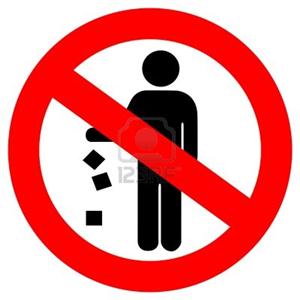 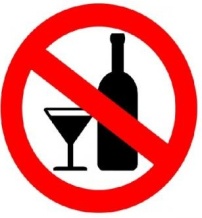 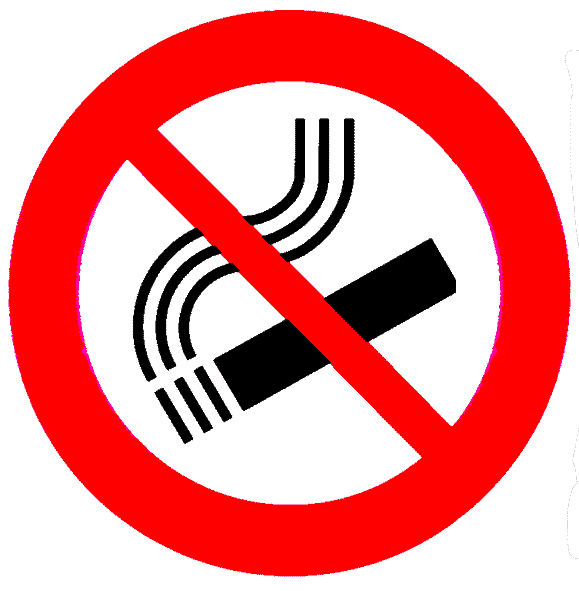 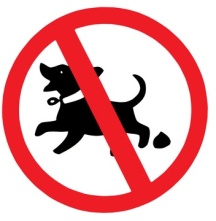 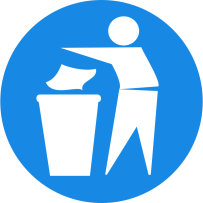 